РОЗПОРЯДЖЕННЯ МІСЬКОГО ГОЛОВИм. Сумивід   28.01.2019    №    20 -Р   Про зняття з контролю розпорядженьта доручень міського голови	Беручи до уваги пропозиції заступників міського голови з питань діяльності виконавчих органів ради щодо зняття з контролю розпоряджень та доручень міського голови, керуючись пунктом 20 частини 4 статті 42 Закону України «Про місцеве самоврядування в Україні»:	У зв’язку з виконанням та закінченням терміну дії зняти з контролю розпорядження та доручення міського голови:				Розпорядження міського головиВ.о. міського голови з виконавчої роботи						               В.В. ВойтенкоМоша Л.В. 700-638_____________________________________________Розіслати : керівникам структурних підрозділівНачальник відділупротокольної роботи та контролю  					Л.В. МошаНачальник правового управління					О.В. ЧайченкоЗаступник міського голови,керуючий справамивиконавчого комітету							 С.Я. Пак1№ 969-Рвід17.11.2009Про міську комісію з питань забезпечення погашення  заборгованості із заробітної плати (грошового забезпечення), пенсій, стипендій та інших соціальних виплат, відновлення платоспроможності підприємств, забезпечення реалізації державної політики зайнятості населення, створення робочих місць та легалізації2№ 138-Рвід19.05.2016Про Раду голів об’єднань співвласників багатоквартирних будинків при міському голові3№ 253-Рвід22.08.2016Про створення робочої групи з питань відновлення та підтримання сприятливого гідрологічного режиму та санітарного стану водних об’єктів міста Суми4№ 30-Рвід08.02.2017Про створення комісії з обстеження технічного та санітарного стану службових  приміщень управління «Інспекція з благоустрою міста Суми» Сумської міської ради за адресою вул. Нижньохолодногірська, 105№ 74-Рвід23.03.2017Про робочу групу з питань розробки правил додержання тиші у місті Суми6№ 194-Рвід12.06.2017Про створення комісії з приводу впорядкування території на перетині вулиці 1-ша Набережна             р. Стрілки та провулку 9-го Травня  7№ 200-Рвід15.06.2017Про проведення громадського обговорення під час розгляду питання присвоєння назв (найменувань) вулиці Переможців та вулиці Патріотів України8№ 209-Рвід19.06.2017Про комісію з питань перевірки стану утримання та  обслуговування полігону твердих побутових відходів на території Великобобрицької сільської ради, Краснопільського району9№ 214-Рвід21.06.2017Про комісію з питань розгляду фактів, викладених у зверненні Бондара А.В.10№ 366-Рвід26.10.2017Про проведення річної інвентаризації основних засобів, інших необоротних матеріальних активів, нематеріальних активів, капітальних інвестицій, запасів, інших      нефінансових     активів, коштів та їх еквівалентів, розрахунків, інших статей балансу та забалансових статей11№ 439-Рвід14.12.2017Про реалізацію проекту по залученню іноземного експерта в галузі «Охорона здоров’я» пана Норберта Юргена Мурра в рамках участі Сумської міської ради у німецькій програмі SES (Служба старших експертів)12№ 3-Рвід03.01.2018Про створення комісії з питань перевірки комунального майна в закладах охорони здоров’я Сумської міської ради13№ 6-Р10.01.2018Про переведення в промислову експлуатацію         ІТ-послуг14№ 20-Рвід22.01.2018Про виплату стипендій Сумського міського голови обдарованим учням - переможцям олімпіад, турнірів, конкурсів15№ 23-Рвід24.01.2018Про проведення чемпіонату міста з хокею з шайбою16№ 31-Рвід01.02.2018Про участь провідної спортсменки та тренера міста у чемпіонаті України з боксу17№ 33-Рвід05.02.2018Про проведення звіту міського голови перед громадою міста Суми18№ 34-Рвід06.02.2018Про підготовку та проведення міського театралізованого  свята «Сумська масляна»19№ 36-Рвід06.02.2018Про проведення громадського обговорення під час розгляду питання зміни назви (перейменування) вулиці Горького на вулицю Семена Сапуна20№ 38-Рвід07.02.2018Про проведення відкритого чемпіонату  міста  з  шахів21№ 39-Рвід07.02.2018Про проведення відкритого чемпіонату  міста  з  кіокушинкай22№ 43-Рвід13.02.2018Про реалізацію І етапу Національної стратегії реформування системи інституційного догляду та виховання дітей23№ 45-Рвід13.02.2018Про участь провідних спортсменів та тренера міста у відкритому Республіканському турнірі з вільної боротьби24№ 46-Рвід13.02.2018Про участь провідних спортсменів та тренера міста у ІІІ турі чемпіонату України «Дитяча ліга» серед юнаків та дівчат з волейболу25№ 47-Рвід13.02.2018Про організацію та проведення  Всеукраїнського конкурсу юних виконавців на народних музичних інструментах «Віртуози Сумщини»26№ 48-Рвід16.02.2018Про відзначення у 2018 році Дня Героїв Небесної Сотні27№ 50-Рвід16.02.2018Про створення робочих груп28№ 52-Рвід19.02.2018Про робочу групу з питань перевірки  розрахунків планових тарифів на послуги з вивезення побутових відходів на 2018 рік та виконання обсягів робіт ТОВ «А-МУССОН», ТОВ «СЕРВІСРЕСУРС» у 2017 році 29№ 55-Рвід20.02.2018Про участь провідних спортсменів та тренера міста у міжнародному чемпіонаті сумо Молдови30№ 56-Рвід 20.02.2018Про проведення навчально-тренувального збору з легкої атлетики31№ 57-Рвід 21.02.2018Про проведення міського «дня здоров’я»32№ 58-Рвід21.02.2018Про створення робочої групи з питань визначення пріоритетних напрямів співпраці з м. Сіньсянь (Китайська Народна Республіка)33№ 59-Рвід21.02.2018Про реалізацію проекту «Підвищення енергоефективності в освітніх закладах м. Суми»34№ 60-Рвід22.02.2018Про проведення головними розпорядниками бюджетних коштів публічного представлення інформації про виконання міського бюджету за 2017 рік35№ 61-Рвід23.02.2018Про створення тимчасової комісії з перевірки роботи міського пасажирського транспорту36№ 62-Рвід23.02.2018Про проведення відкритого чемпіонату міста з біатлону37№ 63-Рвід23.02.2018Про проведення відкритого Кубку міста з хокею з шайбою38№ 64-Рвід 23.02.2018Про проведення Кубку міста з футзалу39№ 65-Рвід23.02.2018Про проведення фінальних турів чемпіонату міста з футзалу40№ 68-Рвід26.02.2018Про проведення фінальних турів чемпіонату міста з міні-футболу41№ 69-Рвід26.02.2018Про відзначення 204-ї річниці від дня народження Тараса Шевченка42№ 72-Рвід27.02.2018Про тимчасову комісію з розгляду звернень  Жуплєва А.В., Рак Т.Є., Лебединець Н.М.,   Лєбєдєвої Н.Д., Пермінова С.І., Рак К.В., Чехановської І.С.4374-Рвід06.03.2018Про стажування молоді в органах місцевого самоврядування4475-Рвід06.03.2018Про підтримку Всесвітньої акції "Година Землі - 2018" у місті Суми45№ 77-Рвід07.03.2018Про участь провідних спортсменів та тренера міста у відкритому чемпіонаті Сумської області зі спортивної радіопеленгації46№ 82-Рвід14.03.2018Про участь провідних спортсменів та тренера міста у ІV турі чемпіонату України «Дитяча ліга» серед юнаків та дівчат з волейболу47№ 83-Рвід14.03.2018Про участь провідних спортсменів міста у ХХІ міжнародному турнірі «Пам’ять» з боротьби самбо48№ 84-Рвід14.03.2018Про відзначення Дня українського добровольця  у   м. Суми49№ 87-Рвід16.03.2018Про проведення навчально-тренувального збору з волейболу50№ 91-Рвід19.03.2018Про участь провідних спортсменів та тренера міста у Чемпіонаті України з пауерліфтингу51№ 92-Рвід21.03.2018Про проведення моніторингу стану благоустрою міста Суми52№ 96-Рвід26.03.2018Про участь провідних спортсменів  міста у фінальному турі чемпіонату України «Дитяча ліга» серед юнаків та дівчат з волейболу53№ 95-Рвід26.03.2018Про проведення відкритого міського дитячого турніру з хокею на траві у приміщенні54№ 102-Рвід27.03.2018Про проведення відкритого чемпіонату міста з жиму штанги лежачи55№ 103-Рвід27.03.2018Про проведення чемпіонату міста зі спортивної гімнастики56№ 112-Рвід03.04.2018Про участь провідних спортсменів та тренера міста у чемпіонаті України серед молоді з плавання57№ 114-Рвід03.04.2018Про проведення навчально-тренувального збору з футболу58№ 118-Рвід06.04.2018Про заходи з відзначення  у 2018 році Міжнародного дня визволення в’язнів фашистських концтаборів 59№ 122-Рвід10.04.2018Про проведення відкритого Сумського регіонального чемпіонату з перукарського мистецтва, нігтьової естетики та макіяжу60№ 124-Рвід11.04.2018Про проведення відкритого чемпіонату міста зі спортивного орієнтування61№ 126-Рвід11.04.2018Про реалізацію в м. Суми Концепції вдосконалення інформування громадськості з питань євроатлантичної інтеграції України на 2018 рік62№ 129-Рвід12.04.2018Про участь провідних спортсменів та тренера міста у чемпіонаті України з радіоспорту63№ 130-Рвід12.04.2018Про участь провідних спортсменів та тренера міста у Чемпіонаті України зі спортивної аеробіки серед дорослих та юніорів64№ 136-Рвід18.04.2018Про створення робочої групи з питань розробки програми розвитку велосипедної інфраструктури  в м. Суми65№ 144-Рвід23.04.2018Про заходи пов'язані з 32-ми роковинами Чорнобильської катастрофи66№ 152-Рвід02.05.2018Про заходи щодо підготовки та відзначення у місті Дня пам’яті та примирення і 73-ї річниці перемоги над нацизмом у Другій світовій війні67№ 153-Рвід03.05.2018Про проведення відкритого чемпіонату міста зі спортивних танців68№ 154-Рвід03.05.2018Про проведення відкритого чемпіонату міста з кінного спорту69№ 155-Рвід03.05.2018Про проведення відкритого чемпіонату міста з греко-римської  боротьби70№ 156-Рвід03.05.2018Про проведення відкритого чемпіонату міста з вільної боротьби71№ 157-Рвід03.05.2018Про проведення відкритого чемпіонату міста з боротьби самбо72№ 158-Рвід03.05.2018Про проведення відкритого чемпіонату міста з велосипедного спорту73№ 159-Рвід03.05.2018Про проведення відкритого чемпіонату  міста  з функціонального багатоборства74№ 160-Рвід03.05.2018Про проведення міського «дня здоров’я»75№ 161-Рвід03.05.2018Про проведення відкритого чемпіонату  міста  зі спортивного туризму76№ 162-Рвід03.05.2018Про проведення відкритого чемпіонату міста з художньої гімнастики77№ 166-Рвід10.05.2018Про проведення фестивалю танцю DIY dance78№ 168-Рвід11.05.2018Про проведення навчально-тренувального збору зі спортивної аеробіки79№ 170-Рвід14.05.2018Про проведення турніру з міні-футболу «Чемпіонат світу по-Сумські»80№ 177-Рвід16.05.2018Про створення тимчасової комісії з індивідуалізації та опису майна в кіоску «Насіння»  кооперативу «Озеленювач»81№ 181-Рвід22.05.2018Про створення комісії по перевірці стану підготовки до роботи таборів з денним перебуванням, дитячих закладів праці та відпочинку, які будуть функціонувати влітку 2018 року при закладах загальної середньої освіти м. Суми82№ 184-Рвід23.05.2018Про створення тимчасової комісії з питання розгляду скарги громадянки Вакал О.П. щодо законності розміщення квіткового магазину у квартирі № 36, буд. № 7 по вул. Харківська та замірів рівня шуму від працюючого обладнання магазину83№ 188-Рвід24.05.2018Про проведення відкритого кубку  міста з квадроциклетного спорту84№ 191-Рвід25.05.2018Про проведення відкритого чемпіонату міста зі спортивної радіопеленгації85№ 192-Рвід25.05.2018Про відзначення в м. Суми Міжнародного дня захисту дітей86№ 194-Рвід29.05.2018Про проведення загальноміського заходу «Дні Сталої енергії у місті Суми»87№ 195-Рвід29.05.2018Про проведення відкритого чемпіонату міста зі спортивного водного туризму88№ 200-Рвід30.05.2018Про участь команди міста у ІІІ Міжнародному дитячому мистецькому фестивалі-конкурсі «Irpin Kids Fest – 2018»89№ 201-Рвід30.05.2018Про проведення відкритого чемпіонату міста зі спортивної ходьби90№ 202-Рвід30.05.2018Про проведення чемпіонату міста з важкої атлетики91№ 208-Рвід06.06.2018Про створення тимчасової комісії з обстеження та демонтажу незаконно розміщених металевих гаражів по пров. Ювілейний, навпроти будинку № 34 в        м. Суми92№ 210-Рвід06.06.2018Про участь збірної команди міста Суми у фінальній частині чемпіонату України з бейсболу93№ 212-Рвід12.06.2018Про підготовку та проведення ХVІІ Всеукраїнського фестивалю духової музики «Сурми України»94№ 213-Рвід13.06.2018Про проведення відкритого міського фестивалю національно - патріотичного виховання молоді «Сила Нації»95№ 224-Рвід22.06.2018Про проведення святкової розважальної програми до Дня молоді96№ 247-Рвід05.07.2018Про створення комісії по обстеженню місць масового відпочинку в межах прибережних захисних смуг, розташованих на території  міста Суми97№ 256-Рвід12.07.2018Про створення тимчасової  комісії по здійсненню контролю за утриманням та станом готовності захисних споруд цивільного захисту комунальної форми власності територіальної громади міста Суми98№ 262-Рвід19.07.2018Про організацію перебування  делегації з м. Сіньсян (Китайська Народна Республіка) у м. Суми99№ 277-Рвід07.08.2018Про проведення відкритого кубку  міста з супер мотоспорту 100№ 278-Рвід07.08.2018Про проведення відкритого чемпіонату міста з жиму штанги лежачи101№ 285-Рвід14.08.2018Про участь посадових осіб    в   навчаннях   з     питань  територіальної  оборони 102№ 286-Рвід16.08.2018Про участь провідних спортсменів та тренера міста у міжнародному турнірі зі спортивної аеробіки103№ 287-Рвід16.08.2018Про відзначення в місті Суми Дня Державного Прапора України та 27-ї річниці Незалежності України104№ 292-Рвід 21.08.2018Про проведення міського конкурсу "Кращий сумський кондитер"105№ 294-Рвід 21.08.2018Про проведення відкритих чемпіонатів міста з міні-футболу,  богатирського багатоборства, пейнтболу, індорхокею, бліцтурніру з шахів та кубку з міні-футболу, присвячених Дню міста 106№ 295-Рвід 21.08.2018Про проведення відкритих чемпіонатів міста з футболу, тенісу, кінного спорту, веслування на байдарках та каное, турніру з пляжного волейболу, присвячених Дню міста 107№ 299-Рвід 21.08.2018Про підготовку проекту міського бюджету на 2019 рік та прогнозу міського бюджету на 2020 - 2021 роки108№ 300-Рвід 22.08.2018Про     організацію     розроблення проекту  Програми   економічного і соціального    розвитку    м. Суми на  2019 рік та основних напрямів розвитку на 2020 - 2021 роки109№ 301-Рвід 22.08.2018Про відзначення 363-ї річниці з дня заснування міста Суми та 75-ї річниці визволення від фашистських загарбників110№ 314-Рвід 04.09.2018Про проведення урочистих заходів до Дня фізичної культури і спорту111№ 329-Рвід 17.09.2018Про створення тимчасової комісії з проведення моніторингових обстежень точок продажу вуличної їжі та закладів швидкого харчування (в тому числі у невстановлених місцях), розташованих на території міста Суми112№ 330-Рвід 17.09.2018Про створення тимчасової комісії з питань розгляду колективного звернення мешканців будинку № 2 по   вул. Зиновія Красовицького в місті Суми113№ 333-Рвід 18.09.2018Про відзначення в місті Суми у 2018 році Дня партизанської слави114№ 356-Рвід 08.10.2018Про проведення відкритого Кубку міста зі спортивної аеробіки115№ 357-Рвід 08.10.2018Про проведення відкритого чемпіонату міста з велосипедного спорту116№ 358-Рвід 08.10.2018Про проведення відкритого чемпіонату міста з біатлону літнього117№ 359-Рвід 08.10.2018Про проведення відкритого чемпіонату міста з техніки спортивного туризму118№ 361-Рвід 08.10.2018Про проведення відкритого чемпіонату міста з тхеквандо WTF119№ 364-Рвід 08.10.2018Про відзначення у 2018 році Дня захисника України120№ 368-Рвід 16.10.2018Про організацію перебування  делегації Посольства Японії в Україні 18 та 19 жовтня 2018 року в            м. Суми121№ 385-Рвід 25.10.2018Про участь провідних спортсменів та тренера міста у навчально-тренувальному зборі зі спортивного орієнтування122№ 386-Рвід 25.10.2018Про участь провідних спортсменів   та тренера міста у змаганнях ІІІ етапу «Ліги плавання України»123№ 389-Рвід 25.10.2018Про участь провідних спортсменів та тренера міста у Всеукраїнських змаганнях зі стрільби з лука124№ 390-Рвід 25.10.2018Про відзначення в місті 74-ї річниці визволення України від фашистських загарбників125№ 394-Рвід 01.11.2018Про проведення відкритого чемпіонату міста зі стрільби з лука126№ 395-Рвід 01.11.2018Про проведення XVII міжнародного турніру з хокею на траві у приміщенні127№ 397-Рвід 01.11.2018Про затвердження складу ліквідаційної комісії128№ 400-Рвід 01.11.2018Про організацію та проведення Відкритого конкурсу юних художників (скульпторів) ім. М.Г. Лисенка129№ 401-Рвід 02.11.2018Про проведення навчально-тренувального збору з пауерліфтингу130№ 402-Рвід 05.11.2018Про проведення Кубку міста з футзалу серед команд аматорів131№ 403-Рвід 05.11.2018Про проведення чемпіонату міста з футзалу серед команд ветеранів132№ 411-Рвід 12.11.2018Про підведення підсумків організації відпочинку і оздоровлення дітей та підлітків в період літньої кампанії 2018 року133№ 416-Рвід 20.11.2018Про відзначення у 2018 році Дня Гідності та Свободи134№ 417-Рвід 20.11.2018Про проведення консультацій з громадськістю щодо проекту міського бюджету на 2019 рік та проекту Програми економічного і соціального розвитку м. Суми на 2019 рік та основних напрямів розвитку на 2020 – 2021 роки135№ 419-Рвід 21.11.2018Про відзначення у 2018 році Дня пам’яті жертв голодоморів136№ 420-Рвід 21.11.2018Про організацію роботи іноземного експерта в галузі «Охорона здоров’я» та забезпечення належних умов його перебування у м. Суми137№ 424-Рвід 26.11.2018Про проведення відкритого чемпіонату міста зі спортивного орієнтування138№ 425-Рвід 26.11.2018Про проведення відкритого чемпіонату міста з шахів139№ 431-Рвід 03.12.2018Про проведення громадських слухань щодо проекту міського бюджету на 2019 рік та проекту Програми економічного і соціального розвитку м. Суми на 2019 рік та основних напрямів розвитку на           2020 – 2021 роки140№ 434-Рвід 05.12.2018Про участь збірної команди міста Суми у 3 турі чемпіонату України з баскетболу141№ 436-Рвід 06.12.2018Про проведення відкритого чемпіонату  міста  з  легкої атлетики у приміщенні142№ 437-Рвід 07.12.2018Про участь збірної команди міста Суми та тренерів у Студентській лігі Сумщини з футзалу143№ 448-Рвід 12.12.2018Про проведення навчально-тренувального збору з дзюдо144№ 452-Рвід 07.12.2018Про проведення навчально-тренувального збору з біатлону145№ 2-Авід 04.01.2018Про виділення коштів на проведення розважальної програми «Різдвяна «Казка»146№ 5-Авід 19.01.2018Про виділення коштів на організацію та проведення заходів з нагоди Дня Соборності України147№ 12-Авід 12.02.2018Про  виділення коштів на організацію та проведення міського театралізованого свята «Сумська масляна»148№ 13-Авід 12.02.2018Про виділення коштів на організацію та проведення урочистих заходів з нагоди Дня вшанування учасників бойових дій на території інших держав149№ 16-Авід 13.02.2018Про виділення коштів на організацію та проведення музичного проекту «На струнах душі»150№ 18-Авід 13.02.2018Про   виділення коштів на організацію та проведення фестивалю «Чехов фест»151№ 27-Авід 26.02.2018Про виділення коштів для участі учнів та викладачів Сумської дитячої музичної школи № 4 у Всеукраїнському конкурсі вокального мистецтва «Пісенна скарбничка»152№ 28-Авід 26.02.2018Про виділення коштів для участі учнів та викладачів Сумської дитячої музичної школи № 4 у VIІІ Міжнародному конкурсі «PREMIER»153№ 36-Авід 16.03.2018Про виділення коштів на проведення Міжнародного фестивалю «ORGANUM»154№ 37-Авід 16.03.2018Про виділення коштів для участі учнів та викладачів Сумської дитячої музичної школи № 4 у Всеукраїнському відкритому конкурсі класичної музики «Обрії класики»155№ 40-Авід 22.03.2018Про виділення коштів на організацію та проведення заходів  у рамках Всеукраїнського етнокультурного проекту «FolkUkraine»156№ 47-Авід 05.04.2018Про організацію та проведення мистецького проекту «Культурний острів»157№ 51-Авід 10.04.2018Про організацію та проведення міського відкритого конкурсу інструментальних і вокальних ансамблів малих форм «Камерата»158№ 52-Авід 10.04.2018Про організацію та проведення дитячого фестивалю-конкурсу «Джаз-Вітраж»159№ 53-Авід 11.04.2018Про виділення коштів на організацію та проведення ХХХ Міжнародного фестивалю авторської пісні «Булат»160№ 54-Авід 11.04.2018Про виділення коштів на проведення заходів,  пов’язаних з 32-ю річницею аварії на ЧАЕС «Чорнобильські дзвони»161№ 55-Авід 11.04.2018Про виділення коштів на організацію та проведення міського фестивалю «Сумська Терпсихора»162№ 62-Авід 16.04.2018Про виділення коштів на організацію та проведення творчого звіту учасників дитячої філармонії163№ 66-Авід 25.04.2018Про виділення коштів для участі викладачів Сумської дитячої художньої школи ім. М.Г. Лисенка   у  Міжнародному дитячо-юнацькому фестивалі народного мистецтва «Смарагдові витоки»  164№ 88-Авід 25.05.2018Про виділення коштів на підготовку та проведення  мистецького проекту   «Нові імена - Майбутнє Є!»165№ 90-Авід 25.05.2018Про виділення коштів для участі учениці та викладача Сумської дитячої художньої школи         ім. М.Г. Лисенка   у  Міжнародному конкурсі дитячої творчості «Золотий мольберт»  166№ 94-Авід 13.06.2018Про виділення коштів на організацію та проведення святкових заходів,    присвячених 22-й річниці  Конституції    України  167№ 99-Авід 18.06.2018Про виділення коштів на організацію та проведення ХVІІ Всеукраїнського фестивалю духової музики "Сурми України"168№ 103-Авід 19.06.2018Про організацію та проведення Міжнародного симпозіуму «Простір покордоння»169№ 118-Авід 25.07.2018Про виділення коштів на організацію та проведення заходів,присвячених Дню незалежності України170№ 119-Авід 26.07.2018Про виділення коштів на організацію та проведення заходів до Дня Державного Прапора України171№ 142-Авід 17.09.2018Про виділення коштів на організацію та  проведення заходів, присвячених Дню партизанської слави172№ 143-Авід 17.09.2018Про виділення коштів на організацію та проведення фестивалю «Старими вулицями Нового міста» в рамках реалізації проекту громадського бюджету     м. Суми173№ 146-Авід 18.09.2018Про виділення коштів для участі учнів та викладачів Сумської дитячої музичної школи № 2 у VII Всеукраїнському дитячому джазовому  конкурсі174№ 167-Авід 08.10.2018Про виділення коштів на проведення Міжнародного фестивалю «Бах-фест»175№ 173-Авід 19.10.2018Про виділення коштів на підготовку та  проведення фестивалю «Містечко зимових розваг з крижаними скульптурами, ковзанкою, льодяною гіркою та фортецею» в рамках реалізації проекту громадського бюджету м. Суми176№ 174-Авід 19.10.2018Про виділення коштів на організацію та проведення відкритого міського фестивалю -конкурсу дитячої творчості «Зоряна надія»177№ 209-Авід 13.12.2018Про виділення коштів на організацію та проведення новорічних заходівДоручення міського головиДоручення міського головиДоручення міського голови130-Двід 22.03.2012За підсумками звіту міського голови перед  територіальною громадою міста Суми232-Двід26.03.2012За підсумками апаратної наради при міському голові337-Двід09.04.2012За підсумками апаратної наради при міському голові440-Двід13.04.2012З  метою підготовки в області республіканського семінару-наради з питання  реформування галузі житлово-комунального господарства у травні поточного року544-Д від 15.04.2013За підсумками апаратної наради при міському голові676-Двід 17.09.2013За підсумками засідання виконавчого комітету716-Д від 28.04.2014За підсумками зустрічей з мешканцями міста820-Д від 14.05.2014За результатами зустрічі з мешканцями міста921-Двід14.05.2014За результатами зустрічі з мешканцями міста1039-Д від 01.09.2014За підсумками апаратної наради 01 вересня 2014 року1142-Д від 15.09.2014За підсумками апаратної наради 15 вересня 2014 року1246-Д від 220.10.2014За підсумками апаратної наради 20 жовтня 2014 року1348-Двід04.11.2014За підсумками апаратної наради від 03.11.20141413-Двід10.03.2015За підсумками апаратної наради при міському голові1514-Двід16.03.2015За підсумками апаратної наради при міському голові1615-Д від 23.03.2015За підсумками апаратної наради при міському голові1716-Двід 30.03.2015За підсумками апаратної наради при міському голові1819-Двід27.04.2015За підсумками апаратної наради при міському голові1922-Д від 19.05.2015За підсумками апаратної наради при міському голові2026-Д від 09.06.2015За підсумками апаратної наради при міському голові2130-Д від 30.06.2015За підсумками апаратної наради при міському голові2233-Д від 20.07.2015За підсумками апаратної наради при міському голові2335-Двід27.07.2015За підсумками апаратної наради при міському голові2437-Двід03.08.2015За підсумками апаратної наради при міському голові2538-Двід18.08.2015За підсумками апаратної наради при міському голові2642-Д від 07.09.2015За підсумками апаратної наради при міському голові2744-Двід15.09.2015За підсумками засідання виконавчого комітету Сумської міської ради2845-Д від 21.09.2015За підсумками апаратної наради при міському голові2946-Двід28.09.2015За підсумками апаратної наради при в.о. міського голови з виконавчої роботи 3052-Д від 06.11.2015За     результатами     розглядузвернення Гук С.В. та Гук А.Б.3154-Двід12.11.2015Без назви3255-Двід16.11.2015За підсумками апаратної наради при міському голові3356-Двід23.11.2015За підсумками апаратної наради при міському голові3457-Двід30.11.2015За підсумками апаратної наради при міському голові3558-Д від 07.12.2015За підсумками апаратної наради при міському голові3659-д від 14.12.2015За підсумками апаратної наради при міському голові3713-Двід21.03.2016За підсумками розгляду питань на апаратній нараді при міському голові 21.03.2016 р.3817-Двід11.04.2016За підсумками розгляду питань на апаратній нараді при міському голові 11.04.2016 р.3923-Двід16.05.2016За підсумками розгляду питань на апаратній нараді при міському голові 16.05.2016 р.4025-Двід17.05.2016За підсумками надходження електронних петицій до Сумської міської ради4126-Двід23.05.2016За підсумками розгляду питань на апаратній нараді при міському голові 23.05.2016 р.4231-Двід13.06.2016За підсумками розгляду питань на апаратній нараді при міському голові 13.06.2016 р.4335-Двід24.06.2016За результатами надходження електронних петицій до Сумської міської ради4439-Двід15.07.2016За результатами надходження електронних петицій до Сумської міської ради4540-Двід18.07.2016За підсумками розгляду питань на апаратній нараді при міському голові 18.07.2016 р.4642-Двід20.07.2016За результатами надходження електронних петицій до Сумської міської ради4745-Двід04.08.2016За результатами надходження електронних петицій до Сумської міської ради4846-Д від 04.08.2016У зв’язку з намірами зведення кафе на розі вул.             Г. Кондратьєва та пров. Академічний, на газоні поруч з театром ім. Щепкіна.4947-Д від 08.08.2016За підсумками розгляду питань на апаратній нараді при в.о. міського  голови з виконавчої роботи  08.08.2016 р.5048-Двід11.08.2016На виконання рішення засідання міської координаційної ради з питань безпеки дорожнього руху від 08.08.2016 р., з метою забезпечення безпеки дорожнього руху на вулицях міста, особливо в місцях розташування навчальних закладів5150-Д від 16.08.2016За підсумками розгляду питань на засіданні виконавчого комітету Сумської міської ради 16.08.2016 р.5251-Д від 16.08.2016За результатами проведення спільної наради з керівниками правоохоронних органів від      16.08.2016 р.5352-Двід19.08.2016За результатами надходження через Єдину систему місцевих петицій електронних звернень до Сумської міської ради5454-Д від 29.08.2016За підсумками розгляду питань на апаратній нараді при міському голові 29.08.2016 р.5555-Д від 30.08.2016Опрацювати питання проведення ремонту аварійного будинку за адресою: пров. 1-й Продольний, 95657-Двід05.09.2016За підсумками розгляду питань на апаратній нараді при міському голові 05.09.2016 р.5759-Д від 12.09.2016За підсумками розгляду питань на апаратній нараді при міському голові 12.09.2016 р.5864-Двід26.09.2016За підсумками розгляду питань на апаратній нараді при міському голові 26.09.2016 р.5965-Двід28.09.2016За результатами надходження через Єдину систему місцевих петицій електронних звернень до Сумської міської ради6066-Д від 10.10.2016За підсумками розгляду питань на апаратній нараді при міському голові 10.10.2016 р.6168-Двід18.10.2016За підсумками розгляду питань на засіданні виконавчого комітету Сумської міської ради 18.10.2016 р.6269-Д від 24.10.2016За підсумками розгляду питань на апаратній нараді при міському голові 24.10.2016 р.6372-Д від 31.10.2016За результатами надходження через Єдину систему місцевих петицій електронних звернень до Сумської міської ради6473-Д від 31.10.2016За підсумками розгляду питань на апаратній нараді при міському голові 31.10.2016 р.6575-Двід07.11.2016За підсумками розгляду питань на апаратній нараді при міському голові 07.11.2016 р.6677-Двід14.11.2016За результатами надходження через Єдину систему місцевих петицій електронних звернень до Сумської міської ради6779-Д від 21.11.2016За підсумками розгляду питань на апаратній нараді при міському голові 21.11.2016 р.6880-Двід24.11.2016За результатами надходження через Єдину систему місцевих петицій електронних звернень до Сумської міської ради6982-Двід05.12.2016За підсумками розгляду питань на апаратній нараді при міському голові 05.12.2016 р.7084-Д від 09.12.2016За результатами надходження через Єдину систему місцевих петицій електронних звернень до Сумської міської ради7185-Д від 12.12.2016За підсумками розгляду питань на апаратній нараді при міському голові 12.12.2016 р.7286-Д від 19.12.2016За підсумками розгляду питань на апаратній нараді при міському голові 12.12.2016 р.7387-Двід19.12.2016За результатами надходження через Єдину систему місцевих петицій електронних звернень до Сумської міської ради7488-Д від 26.12.2016За підсумками розгляду питань на апаратній нараді при міському голові 26.12.2016 р.7530-Д від 10.05.2017За підсумками розгляду питань на апаратній нараді при міському голові 10.05.2017 р.7664-Д від 02.10.2017За підсумками розгляду питань на апаратній нараді при міському голові 02.10.2017 р.7771-Д від 31.10.2017Опрацювати питання та надати пропозиції для формування бюджету на 2018 рік щодо ремонту тротуарів та доріг, що ведуть  до закладів освіти, охорони здоров’я, культури7879-Д від 20.11.2017За результатами надходження через Єдину систему місцевих петицій електронних звернень до Сумської міської ради791-Двід05.01.2018На виконання Акту перевірки стану ТЗІ у виконавчому комітеті Сумської міської ради            № 44/4-679 ДСК від 26.10.20178012-Двід19.02.2018За підсумками розгляду питань на апаратній нараді при міському голові 19.02.2018 р.8113-Двід26.02.2018За підсумками розгляду питань на апаратній нараді при міському голові 26.02.2018 р.8229-Двід11.06.2018За підсумками розгляду питань на засіданні виконавчого комітету 11.06.2018 р.8333-Двід 09.07.2018За підсумками розгляду питань на апаратній нараді при міському голові 09.07.2018 р.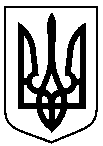 